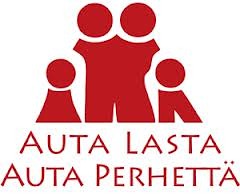 KIITOS OSALLISTUMISESTASILions-aktiviteettiin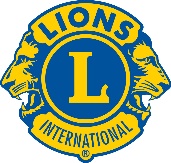 Me PalvelemmeMikäli olet kiinnostunut tulemaan mukaan Lions-toimintaan, täytä kääntöpuolella olevat tiedot ja palauta paikalla olevalle Lions- klubilaiselle.KIITOS OSALLISTUMISESTASILions-aktiviteettiinMe PalvelemmeMikäli olet kiinnostunut tulemaan mukaan Lions-toimintaan, täytä kääntöpuolella olevat tiedot ja palauta paikalla olevalle Lions- klubilaiselle.KIITOS OSALLISTUMISESTASILions-aktiviteettiinMe PalvelemmeMikäli olet kiinnostunut tulemaan mukaan Lions-toimintaan, täytä kääntöpuolella olevat tiedot ja palauta paikalla olevalle Lions- klubilaiselle.KIITOS OSALLISTUMISESTASILions-aktiviteettiinMe PalvelemmeMikäli olet kiinnostunut tulemaan mukaan Lions-toimintaan, täytä kääntöpuolella olevat tiedot ja palauta paikalla olevalle Lions- klubilaiselle.Olen kiinnostunut Lions-toiminnasta			Leo-toiminnasta (12-30 vuotiaat)	NIMI_______________________________Puhelin____________________________Sähköpostiosoite_____________________	Postinumero_________________________Mihin toimintaan haluat käyttää omaa aikaasi:Anna kortti Lions-klubin jäsenelle tai lähetä tiedot sähköpostilla: helsinki.toolo@lions.fi Olemme yhteydessä Sinuun.Olen kiinnostunut Lions-toiminnasta			Leo-toiminnasta (12-30 vuotiaat)	NIMI_______________________________Puhelin____________________________Sähköpostiosoite_____________________	Postinumero_________________________Mihin toimintaan haluat käyttää omaa aikaasi:Anna kortti Lions-klubin jäsenelle tai lähetä tiedot sähköpostilla: helsinki.toolo@lions.fi Olemme yhteydessä Sinuun.Olen kiinnostunut Lions-toiminnasta			Leo-toiminnasta (12-30 vuotiaat)	NIMI_______________________________Puhelin____________________________Sähköpostiosoite_____________________	Postinumero_________________________Mihin toimintaan haluat käyttää omaa aikaasi:Anna kortti Lions-klubin jäsenelle tai lähetä tiedot sähköpostilla: helsinki.toolo@lions.fi Olemme yhteydessä Sinuun.Olen kiinnostunut Lions-toiminnasta			Leo-toiminnasta (12-30 vuotiaat)	NIMI_______________________________Puhelin____________________________Sähköpostiosoite_____________________	Postinumero_________________________Mihin toimintaan haluat käyttää omaa aikaasi:Anna kortti Lions-klubin jäsenelle tai lähetä tiedot sähköpostilla: helsinki.toolo@lions.fi Olemme yhteydessä Sinuun.